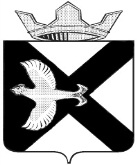 ДумаМУНИЦИПАЛЬНОГО ОБРАЗОВАНИЯПОСЕЛОК БОРОВСКИЙРЕШЕНИЕ28 апреля  2021 г.			                                                                 № 118рп. БоровскийТюменского муниципального районаОб информации администрации муниципального образования поселок Боровский о проведении Всероссийской переписи населения на территории поселка Боровский в 2021 годуЗаслушав и обсудив информацию администрации муниципального образования поселок Боровский о проведении Всероссийской переписи населения на территории поселка Боровский в 2021 году, Дума муниципального образования поселок Боровский РЕШИЛА:1. Информацию администрации муниципального образования поселок Боровский о проведении Всероссийской переписи населения на территории поселка Боровский в 2021 году принять к сведению согласно приложению к настоящему решению.2. Настоящее решение вступает в силу с момента подписания.Председатель Думы                                                                      В.Н. СамохваловПриложение к решению  Думы муниципального образования поселок Боровский от 28.04.2021 №  118       Информация администрации  о проведении Всероссийской переписи населения на территории поселка Боровский в 2021 годуОчередная Всероссийская перепись населения должна была пройти в октябре 2020 года, через 10 лет после последней переписи. Такую периодичность ООН рекомендует соблюдать всем государствам. Всего в 2020 году переписаться могли примерно 3 млрд. человек в более чем 50 странах мира, среди которых самые населенные государства планеты: Китай, США, Индонезия. В числе участников раунда были Таиланд, Япония, Республика Корея, Израиль, Монголия, Саудовская Аравия, Алжир, Аргентина, Бразилия, Мексика, Эквадор и многие другие.Однако на мировой раунд переписей повлияла пандемия. В ряде стран сроки статистических исследований были увеличены, перенесены на несколько месяцев или на 2021 год. 10 марта исполнилось 220 лет с момента переписи населения в Великобритании, которая заложила основы 10-летнего раунда переписей. Эта система распространилась на другие страны, став фундаментом для статистики во всем мире. За всю историю Великобритании, страны-пионера в вопросе переписи населения (прототипы переписей проводились с XVII века, а в этом году исполняется 180 лет со дня первой современной переписи с полноценным опросом домохозяйств), 10-летний раунд прерывался только один раз — в 1941 году из-за Второй мировой войны.Решение о проведении переписи населения в 2021 году было принято Правительством РФ летом 2020 года в условиях пандемии COVID-19 и малой изученности нового вируса, с расчетом на улучшение эпидемиологической ситуации  в следующем году. В настоящее время в стране наметилась позитивная динамика в борьбе с эпидемией COVID-19, постепенно снижается количество новых случаев заболевания, запущена программа вакцинации. В этой связи сентябрь 2021 года рассматривается как «окно возможностей» для проведения Всероссийской переписи населения в наиболее безопасный период. Во-первых, новые сроки позволяют остаться практически в рамках рекомендованного ООН периода проведения общенациональных переписей населения раунда 2020 года. Проведение переписи в сентябре 2021 года даст возможность сохранить необходимую периодичность, обеспечить сопоставимость, точность и корректность полученных статистических данных для дальнейшего сравнительного анализа, как на национальном, так и на международном уровне.Во-вторых, важнейшим организационным критерием для проведения переписи является наибольшее присутствие населения по месту проживания. Проведенный Росстатом анализ событий последнего года и изменений в обществе за последнее десятилетие показал, что в сложившихся условиях оптимальным периодом для переписи является сентябрь. Это время, когда люди возвращаются  из отпусков, активно готовятся к учебному и деловому году, решают различные вопросы с государством, чаще пользуются электронными услугами.В Росстате также обращают внимание на то, что на переписях традиционно работает много переписчиков-студентов. Старт переписи в сентябре позволит им  не отрываться от учебы. Следует напомнить, что студентам, помимо денежного вознаграждения, работа на переписи традиционно зачитывается как практика.Еще один немаловажный фактор – в сентябре на большей части территории страны сохраняются максимально комфортные погодные условия для работы переписчиков, а также не наблюдается массового распространения сезонных простудных заболеваний.Всероссийская перепись населения состоится  с применением цифровых технологий. Главным нововведением предстоящей переписи станет возможность самостоятельного заполнения жителями России электронного переписного листа на портале Госуслуг (Gosuslugi.ru). При обходе жилых помещений переписчики  будут использовать планшеты со специальным программным обеспечением. Также переписаться традиционно можно будет на стационарных переписных участках, в том числе в помещениях многофункциональных центров оказания государственных и муниципальных услуг (МФЦ).Администрацией муниципального образования поселок Боровский ведется подготовительная работа по проведению Всероссийской переписи населения. Подобраны помещения для организации стационарных переписных участков (на территории муниципального образования будут размещены 5 переписных участков, на каждом из которых будет работать контролер переписного участка и переписчик стационарного участка), сформированы списки основного и резервного персонала, который будет осуществлять работу (контролеры – 6 человек, переписчики стационарных счетных участков – 5, переписчики – 32 человека, резерв – 27 человек). В газете «Боровские вести» и на сайте администрации муниципального образования размещается информация о предстоящей переписи населения в целях осведомления граждан о значимом событии и информирования о новых возможностях прохождения процедуры переписи.Подробнее с информацией о ходе подготовки к проведению переписи населения можно ознакомиться на сайте Тюменьстата http://tumstat.gks.ru в разделе «Переписи и обследования», а также на официальном сайте Всероссийской переписи населения https://www.strana2020.ru. 